AFYON KOCATEPE ÜNİVERSİTESİ SOSYAL BİLİMLER ENSTİTÜSÜ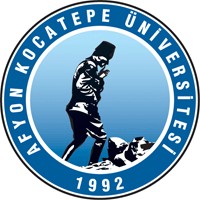 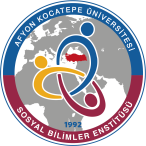 2023-2024 EĞİTİM-ÖĞRETİM YILI  GÜZ YARIYILISOSYOLOJİ ANABİLİM DALI  YÜKSEK LİSANS PROGRAMI   SINAV (FİNAL ) SINAV PROGRAMINOT: Bu form Anabilim Dalı Başkanlığı üst yazı ekinde EXCEL formatında enstitüye ulaştırılmalıdır.S. NODersin AdıÖğretim ÜyesiSınav TarihiSınav Saati Etki OranıSınav Yeri**1 İnsan, Çevre ve Toplum  Prof. Dr. Hüseyin KOÇAK 15 .01.2024 13:00 %60Sosyoloji Seminer Salonu 2   Kültür ve Türkiye’de Kültürel Değişmeler    Dr. Öğr. Üyesi  M. Salim DANIŞ 16.01.202414: 00  %60 Sosyoloji Seminer Salonu3 Hukuk Sosyolojisinde Güncel Tartışmalar    Doç. Dr. Ahmet A. KOYUNCU18.01. 202414:00  %60 Sosyoloji Seminer Salonu 4 Sosyolojide Temel Kuramsal Yaklaşımlar    Dr. Öğr. Üyesi Mehmet ERKOL19.01.202416:00 %60Sosyoloji Seminer Salonu 5 Toplumsal ve Ekonomik Yapı AnalizleriDr. Öğr. Üyesi  İlteriş YILDIRIM22. 01.202416:00 %60  Sosyoloji Seminer Salonu6  Devlet ve Toplum Felsefesi       Doç. Dr. Fatma DORE25.01.202415:00 %60Sosyoloji Seminer Salonu 8